Hierbij bied ik u de nota naar aanleiding van het verslag inzake het bovenvermelde voorstel alsmede een nota van wijziging aan.De Minister voor Rechtsbescherming,Sander Dekker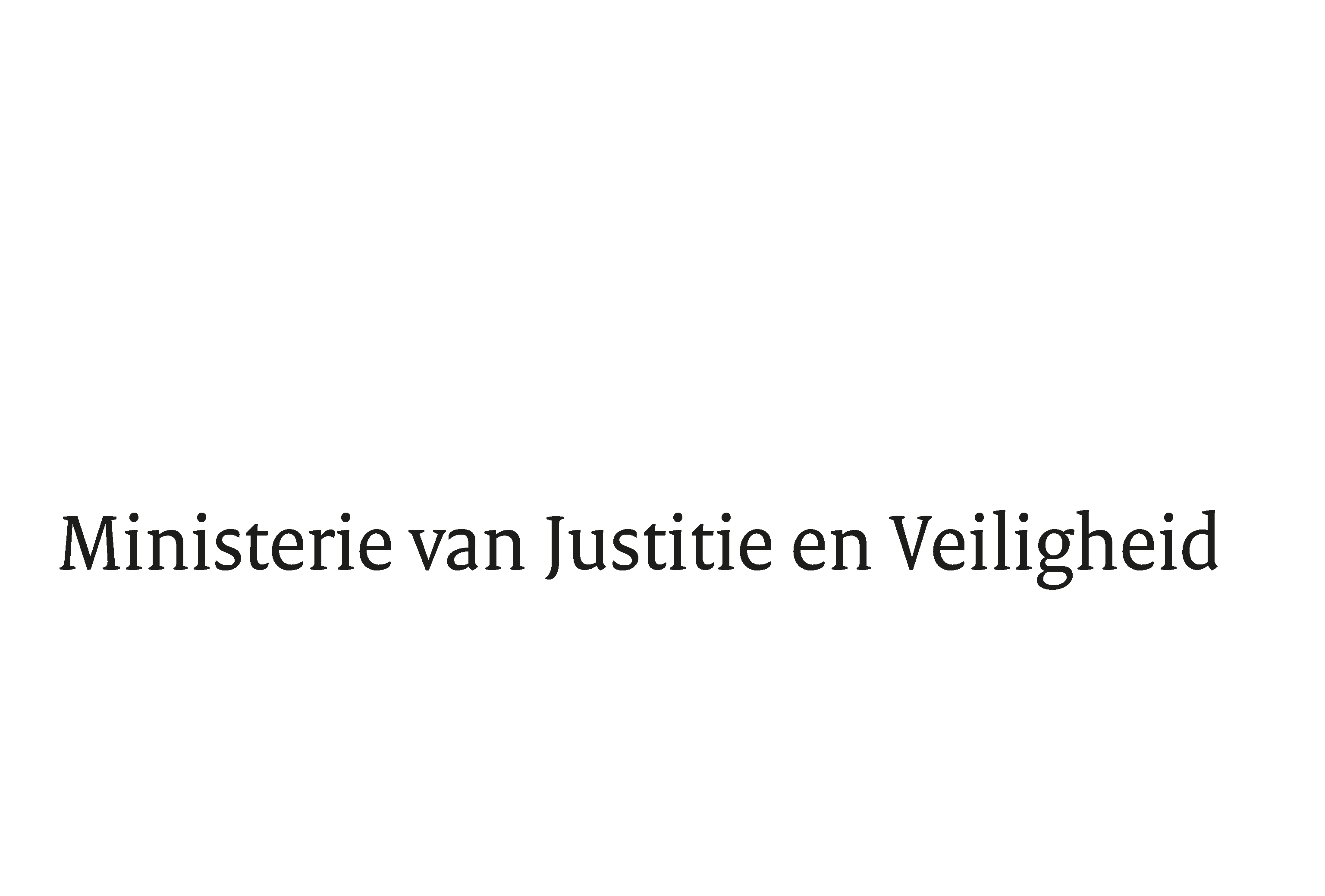 > Retouradres Postbus 20301 2500 EH  Den Haag> Retouradres Postbus 20301 2500 EH  Den HaagAan de Voorzitter van de Tweede Kamerder Staten-GeneraalPostbus 20018 2500 EA  DEN HAAGAan de Voorzitter van de Tweede Kamerder Staten-GeneraalPostbus 20018 2500 EA  DEN HAAGDatum11 januari 2018Directie Wetgeving en Juridische ZakenSector PrivaatrechtTurfmarkt 1472511 DP  Den HaagPostbus 203012500 EH  Den Haagwww.rijksoverheid.nl/jenvOns kenmerk2176406Bij beantwoording de datum en ons kenmerk vermelden. Wilt u slechts één zaak in uw brief behandelen.Onderwerp  34608-Wetsvoorstel Afwikkeling Massaschade in Collectieve Actie   (WAMCA)